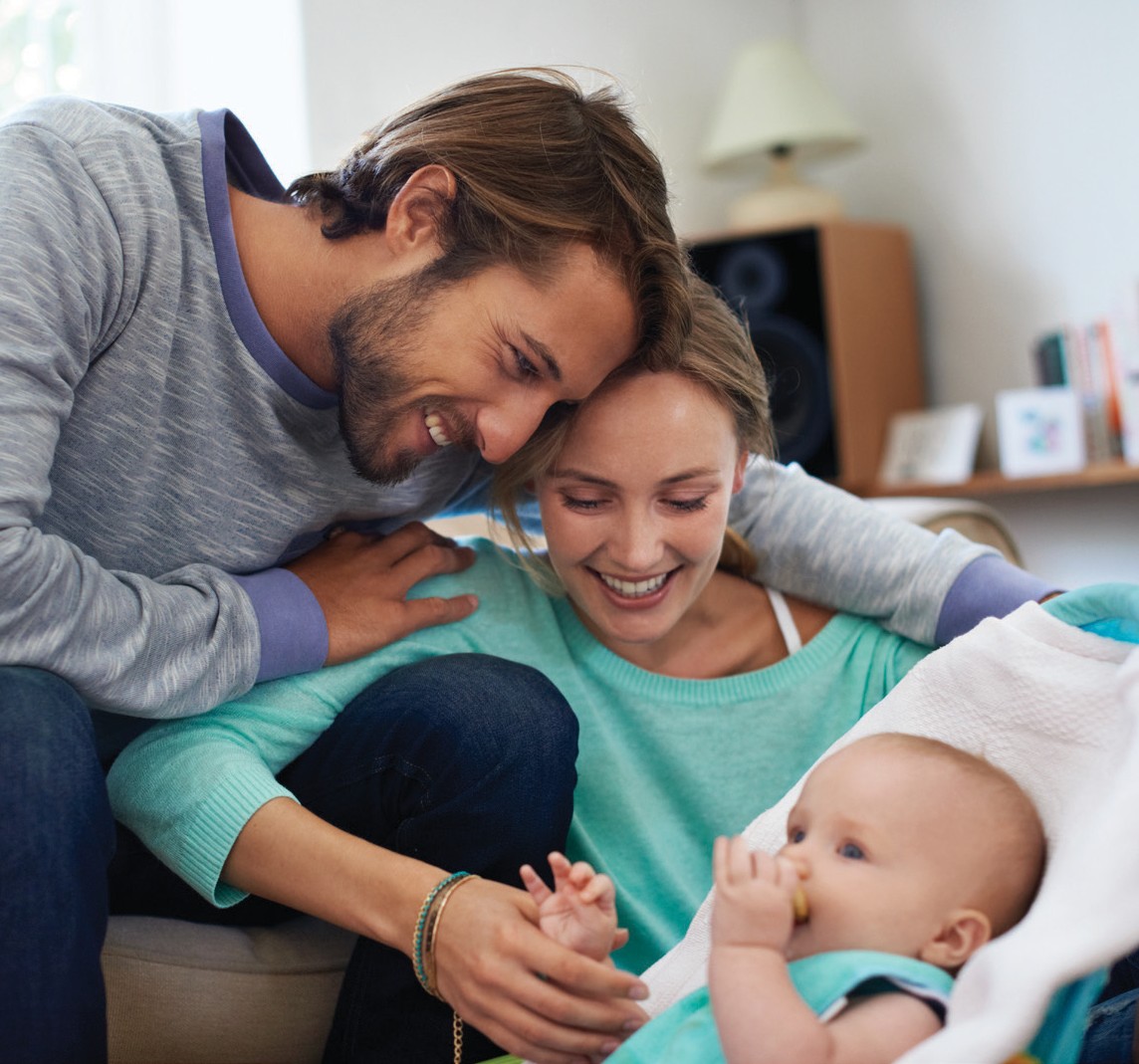 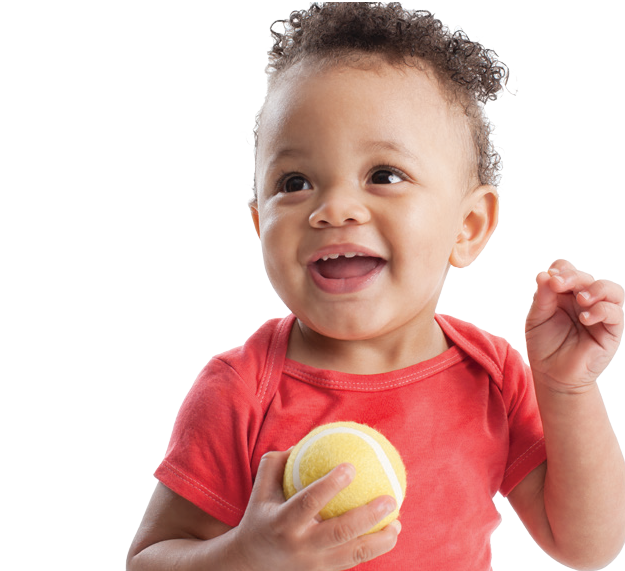 Department for Children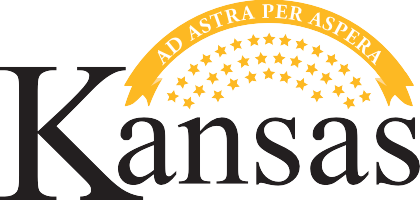 and FamiliesState of Kansas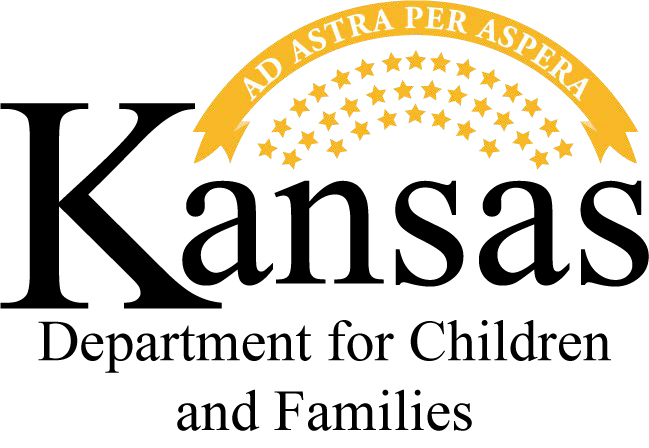 Department for Children and Families Prevention and Protection ServicesPPS 2008REV.- Jan. 21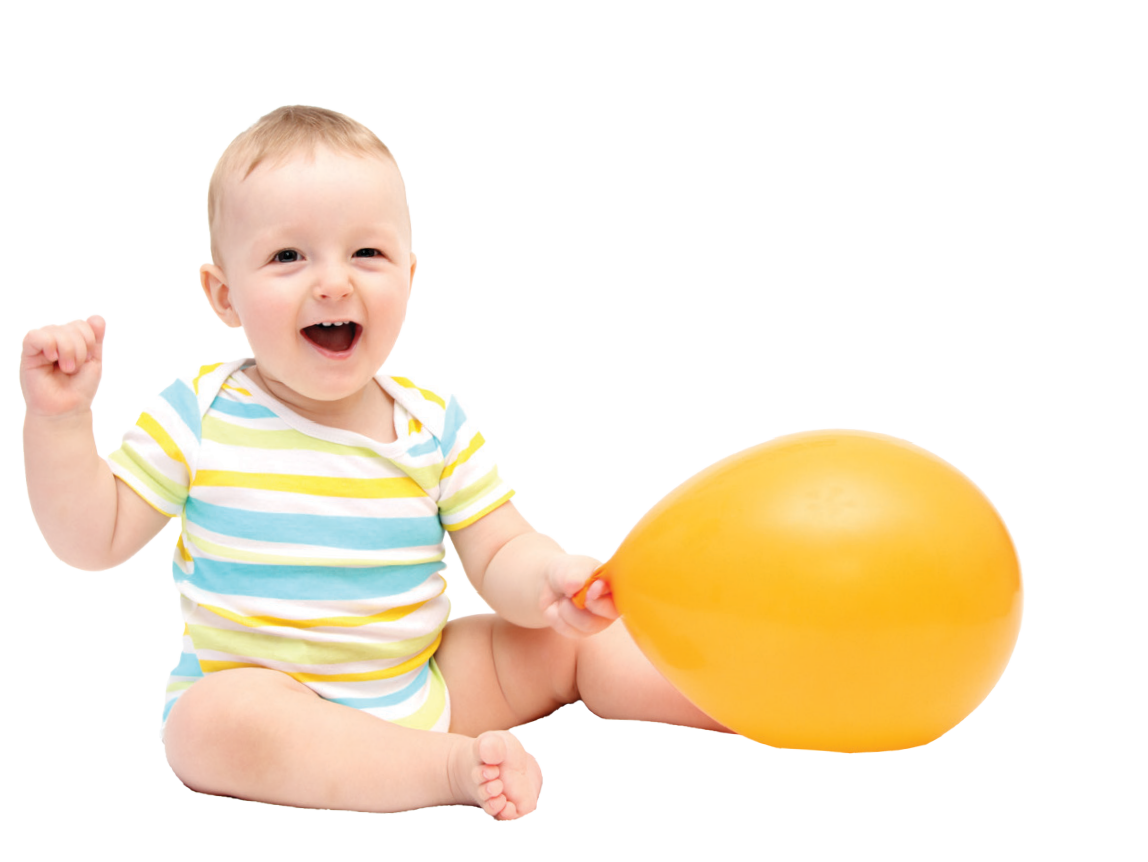 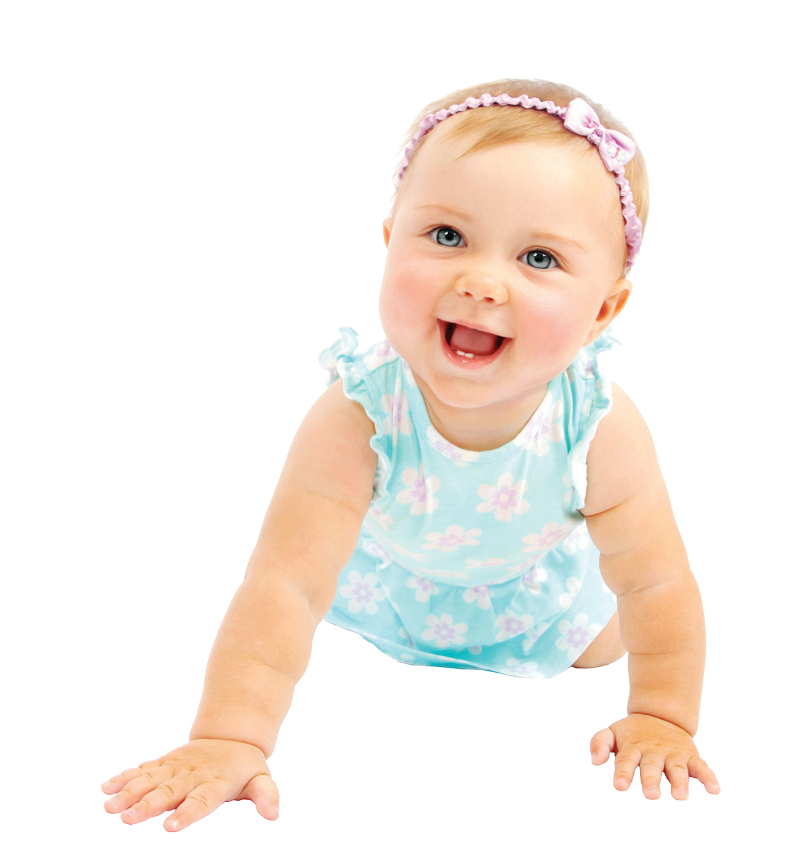 